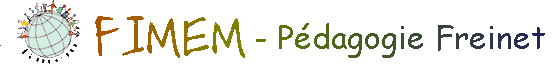                           RAPPORT MORAL ET COMPTE RENDU DES ACTIVITÉS 2016-2018                  FIMEM                             Fédération Internationale des Mouvements de l'École ModerneMariel Ducharme (CQEM-Canada) présidenteSylviane Amiet (FG-GSEM-Suisse) trésorièreAntoinette Mengue Abesso (AECEMO Cameroun) administratriceÉdouard Dohou (ABEM-Bénin) administrateurNuccia (MCE-Italie) administratriceNous serons très nombreux à la 32ième Ridef de Ljungskile (Suède)! Vraiment ravie de vous y retrouver! Je ne répéterai pas ici tout ce qui vous sera présenté, ultérieurement, dans d’autres documents. J’insisterai surtout sur les nouveautés 2016-2018. Ces années ont principalement été consacrées à :1- Initiatives expérimentées par le CA et compte rendu biennal aux membres Produire ou mettre à jour plusieurs documents utilisés pour les AG : spécifier les critères pour les candidatures au CA, clarifier le rôle des groupes-parrain, proposer de l’aide financière aux demandeurs d’affiliation,…Réviser et créer des outils pour le travail en CA et pour la mémoire organisationnelle: calendrier permanent, rôles et tâches(RT), rapports d’activités avant chaque rencontre virtuelle (RA), standardisation des méthodes de travail, méthode commune d’archivage des dossiers et des courriels,….Prendre toutes décisions qui nous semblent appropriées et les valider lors de l’AG.2-Augmentation et diversification du membership à la Fimem a) Par la solidaritéGrâce aux nombreux dons des Mouvements, dons privés et individuels, nous avons pu répondre positivement à toutes les demandes de solidarité en nous assurant qu’au moins une personne par « Mouvement-demandeur » puisse nous rejoindre en Suède cet été (et ce peu importe la provenance de l’aide). Mille mercis aux généreux donateurs!21 Mouvements des pays « C » et « B » seront représentés à l’AG et plusieurs groupes de travail ou individus de ces mêmes catégories seront présents à Ljungskile en juillet b) Par l’affiliationNous avons également offert une aide financière supplémentaire aux groupes de travail des pays C et B qui désirent s’affilier à la Fimem en 2018 ou dans un avenir rapproché. L’aide était accordée cette fois à une personne-clé, fortement impliquée dans la création du futur Mouvement. 5 groupes de travail ont signifié leur intérêt à devenir membres de la Fimem en 2018 : Congo, Corée du Sud, Ghana, Grèce et Uruguay. c) Par des relances ou des prises de contact avec d’autres groupes de travail en pédagogie Freinet Chaque membre du CA avait une liste de pays à relancer (déjà été membres Fimem) et de pays à contacter (membres éventuels). La répartition des pays a été établie  en fonction de la langue ou des liens déjà établis avec ce pays par les membres du CA. À poursuivre et à intensifier en 2018-2020.d) Par la nomination d’un chargé de mission Son mandat : faire connaître et promouvoir la FIMEM lors de chaque intervention, entrer en contact avec le Mouvement national lorsqu’il existe et faciliter la création de nouveaux groupes de travail en pédagogie Freinet.La Fimem a confié ce mandat à Olivier Francomme car ses nombreuses interventions et formations au niveau international nous semblaient constituer un atout incontournable pour l’atteinte de l’objectif « Augmentation et diversification du membership à la Fimem ». À titre d’exemples : la Grèce a demandé son affiliation pour 2018 et la Chine suivra peut-être  dans un avenir rapproché. Il rejoint ainsi les Jean Le Gal (droits de l’enfant) et Michel Mulat (archives) à qui nous exprimons toute notre reconnaissance et toute notre gratitude pour le travail de « titan » qu’ils effectuent respectivement au sein de la Fimem, depuis de si nombreuses années. Rencontres annuelles du CAEn 2016-première expérimentation des 3 jours avant la Ridef avec l’ancien CA (préparation de l’AG) et des 3 jours après avec le nouveau CA (accueil, intégration et cohésion du groupe). Cette nouvelle planification permet de profiter de la présence de tous les membres du CA dans un même lieu et d’éliminer ainsi une des 2 rencontres inter-Ridef, fort coûteuses par ailleurs. Ce n’est qu’à la fin de ces 3 jours que nous avons procédé à la répartition des rôles et des tâches parmi les membres du CA. Plus facile lorsque l’on connaît mieux les personnes, les intérêts et les talents de chacun. En 2018, nous avons ajouté une journée (avant et après la Ridef) pour permettre des espaces de rencontres indispensables avec le comité organisateur du pays-hôte.Ce nouvel aménagement du calendrier de rencontres du CA a permis de tenir une seule rencontre annuelle entre 2 Ridef  (juillet 2017-Lokossa (Bénin).Candidats au CAPour prendre conscience de l’ampleur du travail à effectuer en CA et des exigences reliées à cette fonction : nous avons proposé des critères qui nous semblent essentiels à l’atteinte des objectifs et à une répartition plus équitable des tâches nous avons invité les futurs candidats à participer à nos rencontres virtuelles  (Skype) ainsi qu’à la rencontre pour préparer l’AG qui se déroule sur les lieux de la Ridef. Aucune demande de participation pour l’instant.Participation de membres du CA ou de représentants qui ont généreusement accepté d’intervenir au nom de la Fimem lors de différents événements Nuccia Maldera (membre du CA) a participé au Congrès de l’Icem de Grenoble et aux journées à Vallouise Mariel Ducharme (membre du CA) a rencontré quelques membres des CEMEA à Montréal.François Perdrial a représenté la Fimem à la Biennale 2017 et Sylvain Dufour a participé à la première rencontre du comité organisateur « Biennale 2019/Poitiers » au nom de la Fimem. Relations avec les Mouvements, les groupes de travail et les différentes associations Dans la mesure de ses moyens, la Fimem a contribué à la réalisation de 3 projets de formation : Congo, Cameroun et Burkina Faso. Un aperçu du programme et la compilation des évaluations des participants ont été produits avant l’envoi de l’aide financière. Benaiges : nous avons poursuivi notre soutien à la Bourse Benaiges (adhésion, paiement de la plaque commémorative,…). Un premier récipiendaire de la Bourse sera éventuellement présenté à la Ridef de Suède.Offres et demandes nombreuses et variées provenant du site Fimem et transférées au CA par Claude Beaunis. Nous tentons d’accorder un suivi à chaque fois mais réussite fort mitigée sur ce point.Resserrement de la gestion des finances Malgré l’appréciation unanime de la Ridef de Dogbo, elle a laissé un immense déficit dans les finances de la Fimem. Une entente de remboursement (40% du déficit) a été proposée et acceptée par l’ABEM.  Nous tenons à la remercier publiquement de l’effort qu’elle devra consentir pour la remise des sommes dues. Un autre Mouvement est encore en dette envers la Fimem. Une entente réaliste de remboursement lui a également été proposée. Nous attendons toujours leur décision sur leur acceptation ou non de cette entente.Nous réhabilitons la politique d’arrérage et l’année-étalon pour l’application de cette politique est l’année 2016.ConclusionUn CA efficient et efficace, qui prend en charge la coordination, la structuration, la gestion courante et l’administration globale de la Fédération permettrait :Aux élus- d’accomplir beaucoup plus et beaucoup mieux que ce que avons tenté de faire au cours de ces 2 dernières années Aux membres de chaque Mouvement de mieux constater les bénéfices reliés à leur appartenance à un regroupement international et,  par conséquent, de pouvoir se consacrer essentiellement à ce qu’ils font de mieux : être des« développeurs de neurones » pour chaque enfant qui leur est confié.La Fimem pourra ainsi se consacrer à d’autres volets essentiels de sa « mission», volets  malheureusement « négligés» en ce  moment  (extrait de l’onglet : qui sommes-nous sur le site Fimem et du dépliant)prendre des positions publiques en fonction des orientations de travail et de l’actualité; prendre toutes mesures susceptibles de promouvoir une meilleure éducation et une meilleure coopération entre les peuples  faciliter les contacts entre Mouvements et individus travaillant pour les mêmes objectifs éducatifs, sociaux et culturels afin d’assurer la confrontation permanente des idées, des recherches et des expériences; participer à des stages, des séminaires, des rencontres, des expositions et diverses      manifestations ; encourager la mise en œuvre de groupes de travail internationaux  entre les Ridefs;et en collaboration avec les Mouvements-membres :  promouvoir  toute activité permettant le développement des initiatives au niveau pédagogique et culturel des mouvements adhérents;favoriser les contacts et les échanges entre enseignants et éducateurs dans la recherche, l'innovation coopérative et la pratique de la pédagogie Freinet sur tous les continents;diffuser les pratiques gagnantes en pédagogie Freinet;éditer des articles, monographies, journaux,… sur des sujets recommandés par les membres. Tous ensemble pour le rayonnement et la pérennité et de la FIMEM!Au plaisir de faire votre connaissance ou de vous revoir à la Ridef 2018!